#REDWEDNESDAY – 27th NOVEMBER 2019Practical instructions about lighting up your Church or building REDFIRST THINGS FIRSTIs your church or building already floodlit?If the answer is yes, lighting up Red for #RedWednesday should be fairly straightforward, with the assistance of the person who manages the lighting.Lee Filters have stockists around the world. You may want to buy a small sheet to test but the gels can be purchased in sheets and are a low-cost item.Technical Advice from Lee Filters:  http://www.leefilters.comIf the Cathedral/Church light is Low Pressure sodium, a filter will not workIf the Cathedral light is High Pressure sodium, the recommended Lee Filter is:     164  FLAME REDIf the Cathedral/Church  light is Metal Halide or LED, the recommended Lee Filter is:  507 MADGE (can be slightly orange, dependent on the light) or 182 LIGHT REDPurchase the FilterWith the correct colour reference, purchase a roll of gel from White Light SALES:  020 8254 4840 or other stockist. If you can tell them how many lights and roughly the sizes, they can advise on how much you will need. Fitting the GelCut the gel filter to the size of the lightFor external lighting (as opposed to theatrical lighting), slide off the external plate of the floodlight and position the gel underneath. This should hold in position when the external plate slides back into position. If in doubt, tape the filter beneath the outer plate or in worst case, on top of the plate.All of the above should be sufficient for night time use for up to a month – and  perhaps longerHow long should I light up for?To create maximum visual impact, we are asking people to light up their churches and buildings red on Wednesday 27th November. Some parishes choose to light up for the whole month of November and others will light at the beginning of November and will make 27th November their last day – to tie in with #RedWednesday. Simply choose what works for you.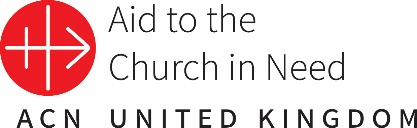 